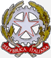 Ministero della Pubblica Istruzione, dell’Università e della RicercaIstituto Professionale Statale per i Servizi Enogastronomici ed Ospitalità Alberghiera I.P.S.S.E.O.A. - “Raffaele Viviani”Cod. Fiscale 90039480638 - Cod. mecc. NARH09000Q -C/C postale 22564801PEC: NARH09000Q@PEC.ISTRUZIONE.IT; E-mail: NARH09000Q@ISTRUZIONE.ITTel. 081 8714116- 081 8713843-Direzione:081 8716830 Fax: 081 0112257Castellammare di Stabia (NA):Sede Centrale: Via Annunziatella, 23; Plessi: Traversa Varo, via Annunziatella n°25Rovigliano, via Cantieri Metallurgici - tel./fax 081 8700890 – 0811981823780053Agerola (NA): Cod. Mecc:NARH09002T  Sede Coordinata: via Mulino n°3, tel./fax 081 8731490Plesso: via Sariani c/o I.C. “DE NICOLA” di AgerolaSito internet: http://www.alberghieroviviani.gov.it/Prot. n. 6552/04 del 27/08/2018 Ai Collaboratori del DSAi DocentiAl DSGA Alla RSU Al  Personale ATA All’Albo e al Sito web   Oggetto: Convocazione Commissione esami integrativi, idoneità e passerella a.s. 2018/2019I docenti inseriti nella tabella sottostante sono nominati membri della Commissione per gli esami integrativi, idoneità e passerella. I docenti, elencati nella tabella sopra indicata sono convocati per il giorno 01/09/2018 alle ore 09:00, per procedere all'esame dei fascicoli dei candidati privatisti e redigere il calendario delle prove d'esame e relativi scrutini.   Il Dirigente Scolastico    prof.ssa Giuseppina  Principe                                                                                                                  firma autografa omessa        ai sensi dell’art.3  del D.lgs.n.39/1993  DISCIPLINADOCENTE DISCIPLINADOCENTE ITALIANO /STORIATONNO GIACINTOSCIENZE DELLA TERRA/BIOLOGIALAURITANO FABIOMATEMATICA/FISICAARUTA MARIANNASC. MOTORIETORRONE ANNAFRANCESEDI LEVA PAOLALAB. ENOGASTR.CEPPARULO GIUSEPPINADIRITTOALFANO VINCENZOLAB. SA. E VEND.SQUITIERI GIUSEPPEINGLESEBELLONE GIUSEPPINALAB. ACC. TUR.SALVATI GIUSEPPINAALIMENTAZIONEBATTAGLIA ANGELAD.T.A.GERVETTI EUGENIO